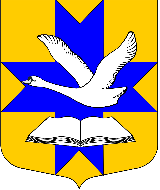 СОВЕТ ДЕПУТАТОВМУНИЦИПАЛЬНОГО ОБРАЗОВАНИЯБОЛЬШЕКОЛПАНСКОЕ СЕЛЬСКОЕ ПОСЕЛЕНИЕ
ГАТЧИНСКОГО МУНИЦИПАЛЬНОГО РАЙОНА
ЛЕНИНГРАДСКОЙ ОБЛАСТИТРЕТЬЕГО СОЗЫВАРЕШЕНИЕ	«29» сентябрь  2017 г.                                                                       		       № 49Об утверждении Положения о порядке сноса зеленых насаждений и определения размера возмещения восстановительной стоимости за снос зеленых насаждений, садово-паркового оборудования и малых архитектурных форм на территории муниципального образования Большеколпанское сельское поселение Гатчинского муниципального района Ленинградской областиВ целях обеспечения восстановления зеленых насаждений, а также возмещения в установленном порядке вреда, нанесенного окружающей среде правомерными действиями физических и юридических лиц, в соответствии с Постановлением  Губернатора Ленинградской области от 06.08.1998 №227-пг «О порядке определения и размерах восстановительной стоимости  зеленых насаждений на территориях городов, поселков и других населенных пунктов Ленинградской области» (в ред. от 07.12.2015г.), руководствуясь Уставом муниципального образования Большеколпанское сельское поселение Гатчинского муниципального района Ленинградской областиСовет депутатов МО Большеколпанское сельское поселениеРЕШИЛ:Утвердить положение о порядке сноса зеленых насаждений,  садово-паркового оборудования и малых архитектурных форм и определения  размера возмещения восстановительной стоимости за снос зеленых насаждений на территории муниципального образования Большеколпанское сельское поселение Гатчинского муниципального района Ленинградской области.Настоящее решение подлежит официальному опубликованию и размещению на сайте муниципального образования Большеколпанское сельское поселение.Настоящее решение вступает в силу после его официального опубликования.Глава МО Большеколпанское сельское поселение          ____________О.В. ЛиманкинУТВЕРЖДЕНО  Решением Совета депутатов от «29» сентября 2017г. № 49Положение о порядке сноса зеленых насаждений и определения  размера возмещения восстановительной стоимости за снос зеленых насаждений на территории муниципального образования Большеколпанское сельское поселение Гатчинского муниципального района Ленинградской области1. Общие положения1.1. Настоящее Положение устанавливает порядок сноса деревьев (в т.ч. и аварийных деревьев), кустарников, газонов и дорожек, цветников, садово-паркового оборудования и малых архитектурных форм (по тексту – «зеленые насаждения») и определения  размера возмещения восстановительной стоимости за снос зеленых насаждений на территории муниципального образования Большеколпанское сельское поселение Гатчинского муниципального района Ленинградской области. 1.2. Настоящее Положение классифицирует снос зеленых насаждений на вынужденный и незаконный.Вынужденным сносом зеленых насаждений считается снос деревьев (в т.ч. и аварийных деревьев), кустарников, газонов и дорожек, цветников, садово-паркового оборудования и малых архитектурных форм, оформленный в установленном порядке, выполнение которого необходимо в целях обеспечения условий для размещения временных объектов и объектов недвижимости, их ремонта и обслуживания, объектов инженерного обеспечения, благоустройства территорий, а также в целях обеспечения нормативных требований к освещенности жилых и общественных помещений.Незаконным сносом зеленых насаждений считается порча или снос деревьев, кустарников, газонов и дорожек, цветников, садово-паркового оборудования и малых архитектурных форм, выполненные без соответствующих разрешительных документов и оплаты восстановительной стоимости.Под порчей зеленых насаждений понимается вред, нанесенный зеленым насаждениям, в результате самовольного прогона и выгула скота, строительства, добывания растительного грунта, устройства несанкционированной свалки, окольцовки ствола, обдира коры, повреждения кроны, корневой системы, обжога, воздействия химическими веществами и т.п.При вынужденном сносе зеленых насаждений,  садово-паркового оборудования и малых архитектурных форм, связанных со строительством объектов недвижимости и объектов инженерного обеспечения, с заказчика сноса взыскивается восстановительная стоимость, используемая исключительно на финансирование работ по восстановлению зеленых насаждений (для проведения компенсационного озеленения).1.3. Положение разработано в соответствии с Федеральными законами от 10.01.2002 N 7-ФЗ «Об охране окружающей среды», от 06.10.2003 N 131-ФЗ «Об общих принципах организации местного самоуправления в Российской Федерации», строительными нормами и правилами 2.07.01-89* «Планировка и застройка городских и сельских поселений»,  «Положением о порядке определения и размерах восстановительной стоимости зеленых насаждений на территории городов, поселков и других населенных пунктов Ленинградской области», утвержденным постановлением губернатора Ленинградской области от 06.08.1998 № 227-пг  (ред. от 07.12.2015 г.).1.4. Вопросы, связанные со сносом зеленых насаждений, садово-паркового оборудования и малых архитектурных форм и оценкой ущерба  решает администрация Большеколпанского  сельского поселения (далее - Администрация).II. Порядок сноса зеленых насаждений,садово-паркового оборудования и малых архитектурных форм2.1. Снос зеленых насаждений  на земельных участках, находящихся в муниципальной собственности, и земельных участках, государственная собственность на которые не разграничена  на территории муниципального образования Большеколпанское сельское поселение  может быть разрешен в случаях: 2.1.1. Обеспечения условий для строительства новых и реконструкции существующих зданий, сооружений и коммуникаций, устройства парковок, стоянок и других элементов инфраструктуры, предусмотренных утвержденной и согласованной градостроительной документацией; 2.1.2. Зеленых насаждений, растущих ближе  от зданий и сооружений, вызывающих повышенное затенение помещений; 2.1.3. Необходимости улучшения видового и качественного состава зеленых насаждений;2.1.4. Необходимости удаления аварийных, больных деревьев и кустарников. Основанием для сноса зеленых насаждений является разрешение установленного образца (приложение №1), выданное администрацией Большеколпанского сельского поселения, по результатам обследования зеленых насаждений  Комиссией по оценке целесообразности сноса (вырубки) и обрезки деревьев в муниципальном образовании.Перечень документов, необходимых для получения разрешения на снос (пересадку) зеленых насаждений:Заявление о выдаче Разрешения, в котором указываются:а) сведения о Заявителе:- для юридического лица полное и (при наличии) сокращенное наименование, в том числе фирменное наименование, организационно-правовая форма, фамилия, имя и (при наличии) отчество руководителя, место нахождения, контактный телефон, идентификационный номер налогоплательщика, банковские реквизиты;- для индивидуального предпринимателя: фамилия, имя и (при наличии) отчество индивидуального предпринимателя, место его жительства, данные документа, удостоверяющего его личность, идентификационный номер налогоплательщика, банковские реквизиты;- для физического лица: фамилия, имя и (при наличии) отчество, место его жительства, данные документа, удостоверяющего его личность;б) основание для сноса или пересадки зеленых насаждений;в) сведения о местоположении, количестве и видах зеленых насаждений;г) предполагаемые сроки выполнения работ по сносу или пересадке зеленых насаждений;д) в случае пересадки указание на предполагаемое место пересадки зеленых насаждений. 2.4. К заявлению прикладываются документы:а) При капитальном строительстве (реконструкции) зданий, сооружений, дорог, коммуникаций и других объектов капитального строительства, предусмотренных утвержденной и согласованной в установленном порядке градостроительной документацией: - копия схемы планировочной организации земельного участка с отображением решений из проектной документации по планировке и благоустройству территории;- план-схема зеленых насаждений, находящихся на земельном участке, в том числе зеленых насаждений, подлежащих сносу.б) При производстве земляных работ, связанных с проведением инженерных изысканий для подготовки проектной документации, размещением временных сооружений:- копия документа, подтверждающего производство земляных работ, проведение инженерных изысканий;  - план-схема зеленых насаждений, находящихся на земельном участке, в том числе зеленых насаждений, подлежащих сносу.в) В случае если зеленое насаждение является больным, сухостойным, «карантинным» либо в случае произрастания зеленого насаждения с нарушением установленных строительных и санитарных норм и правил:- заключение уполномоченных органов, подтверждающее основание сноса или пересадки зеленых насаждений.- план-схема зеленых насаждений, находящихся на земельном участке, в том числе зеленых насаждений, подлежащих сносу.г) При затемнении от деревьев жилых помещений:-предписание органов государственного санитарно-эпидемиологического надзора об устранении нарушений требований санитарных правил или экспертное заключение о несоответствии естественной освещенности в жилых помещениях требованиям санитарных правил, выданное уполномоченным органом.2.5. Документы, которые заявитель вправе представить по собственной инициативе:-выписка из Единого государственного реестра юридических лиц;-выписка из Единого государственного реестра индивидуальных предпринимателей;-правоустанавливающие документы на земельный участок;-кадастровый паспорт земельного участка;-разрешение на строительство (если снос осуществляется с целью расчистки территории под строительство объекта).2.7. Дополнительно заявитель вправе представить любые документы, в обоснование сноса или пересадки зеленых насаждений по своему усмотрению.2.8. Снос (пересадка) зеленых насаждений на территории муниципального образования Большеколпанское сельское поселение допускается только после выдачи подписанного Главой администрации Большеколпанского сельского поселения письменного разрешения на основании решения Комиссии.2.9.  В чрезвычайных и аварийных ситуациях, когда падение крупноразмерных деревьев угрожает жизни и здоровью людей, состоянию зданий и сооружений, движению транспорта, функционированию коммуникаций, а также при аварийных ситуациях на объектах инженерного благоустройства и других случаях, требующих безотлагательного проведения ремонтных работ, снос (пересадка) зеленых насаждений производится без предварительного оформления разрешения после составления акта обследования зеленых насаждений.2.10. Снос (пересадка) зеленых насаждений должны производиться с последующей уборкой территории, восстановлением благоустройства на месте выполнения работ и вывозом мусора.2.11. Основанием для приостановки или аннулирования разрешения являются:		                                                                          Превышение объемов сноса;Вырубка зеленых насаждений, не указанных в разрешении.III Комиссия по оценке  состояния зеленых насаждений   в муниципальном образовании Большеколпанского сельского поселенияКомиссия по оценке состояния зеленых насаждений в муниципальном образовании Большеколпанского сельского поселения (далее - Комиссия) является единственным постоянно действующим органом, уполномоченным рассматривать вопросы целесообразности сноса деревьев (в т.ч. и аварийных деревьев), кустарников, газонов и дорожек, цветников, садово-паркового оборудования и малых архитектурных форм на территории муниципального образования Большеколпанское сельское поселение.Состав Комиссии утверждается постановлением администрации муниципального образования Большеколпанское сельское поселение Гатчинского муниципального района Ленинградской области. В составе Комиссии должно быть не менее 5 человек. В своей деятельности Комиссия руководствуется Конституцией РФ, действующими законами и иными правовыми актами РФ, Ленинградской области, муниципального образования.Организацию деятельности Комиссии осуществляет председатель. В отсутствие председателя деятельность Комиссии осуществляет заместитель председателя.  Секретарь Комиссии:а) обеспечивает техническое обслуживание деятельности Комиссии;б) принимает меры по организационному обеспечению деятельности Комиссии;в) осуществляет информационное и методическое обеспечение Комиссии;г) обеспечивает оформление и рассылку актов обследования, разрешений, а также других документов, ведет журналы регистрации актов обследования и выдачи разрешений, обеспечивает их хранение в установленном порядке;д) обеспечивает подготовку материалов и документов к заседаниям Комиссии;е) обеспечивает подготовку запросов, других материалов и документов, касающихся выполнения задач и полномочий Комиссии;ж) выполняет поручения председателя и заместителя председателя Комиссии;з) организует контроль и исполнение решений Комиссии;и) участвует в голосовании при принятии решений по рассматриваемым Комиссиейвопросам;к) осуществляет другие функции.3.6.Основными задачами Комиссии являются:3.6.1. Обследование зеленых насаждений с выездом на место по мере поступления заявлений о выдаче разрешений на снос или пересадку  зеленых насаждений  на территории муниципального образования Большеколпанское сельское поселение, а также  в иных случаях.3.6.2. Принятие решения о целесообразности сноса или пересадки зеленых насаждений на территории муниципального образования Большеколпанское сельское поселение.3.6.3. Составление и утверждение актов обследования зеленых насаждений.3.7.  Все члены Комиссии пользуются равными правами при принятии решений. Члены Комиссии участвуют в ее заседаниях лично.3.8. Комиссия вправе принимать решения, если присутствуют не менее половины от общего числа членов.3.9. В акте  обследования зеленых насаждений указываются наименование, количество, состояние, диаметр ствола, порода и восстановительная стоимость зеленых насаждений, заявленных к сносу (пересадке), расчет которой осуществляется в установленном порядке, а также вывод о возможности либо невозможности сноса (пересадки) зеленых насаждений. При пересадке указывается место пересадки зеленых насаждений. Члены комиссии вправе рекомендовать обрезку зеленых насаждений.Члены комиссии, участвующие в осмотре состояния зеленых насаждений, подписывают акт осмотра с расчетом восстановительной стоимости зеленых насаждений, либо при наличии правового обоснования – без расчета восстановительной стоимости зеленых насаждений.3.10. Акт  обследования зеленых насаждений составляется по форме, приведенной в Приложении № 2 к настоящему  в двух экземплярах, один из которых передается заявителю.3.11.  При составлении актов обследования зеленых насаждений, высаженных в охранной зоне инженерных коммуникаций, зданий и сооружений, решение о необходимости производства работ принимается по каждому объекту индивидуально.3.12. После комиссионного обследования в течение трех рабочих дней составляется акт обследования зеленых насаждений по установленной форме (приложение № 2), который утверждается председателем и подписывается заместителем председателя, секретарем и членами Комиссии.3.13. Члены Комиссии, не согласные с решением, оформляют в письменном виде особое мнение, которое прикладывается к акту. Разрешение на снос (пересадку) зеленых насаждений выдается на основании акта и утверждается главой администрации Большеколпанского сельского поселения. 3.14. Решения, принимаемые Комиссией, являются основанием для выдачи или отказа в выдаче разрешений на снос (вырубку) и обрезку деревьев на территории муниципального образования. 3.15. При необходимости, для принятия решения Комиссия вправе привлечь представителей государственных и иных органов, организаций, специалистов либо запросить предоставление заявителем заключений и (или) согласований соответствующих органов, организаций, юридических и физических лиц.3.16. Акты осмотра зеленых насаждений, разрешения на снос (пересадку) зеленых насаждений, уведомления об отказе в выдаче разрешения на снос (пересадку) зеленых насаждений на территории муниципального образования Большеколпанское сельское поселение проходят регистрацию в журнале регистрации.3.17. Решение комиссии может быть обжаловано в установленном действующим законодательством порядке.IV. Порядок компенсации возмещения стоимостиозеленения и восстановления зеленых насаждений,садово-паркового оборудования и малых архитектурных форм4.1. Во всех случаях сноса и пересадки деревьев и кустарников, повреждения зеленых насаждений, попадающих под пятно застройки, организации строительства, прокладки инженерных сетей, капитального ремонта и реконструкции зданий и сооружений определяется ущерб, наносимый зеленому фонду (далее - восстановительная стоимость).4.2. За повреждение деревьев, кустарников, газонов, дорожек и площадок, цветников, садово-паркового оборудования и малых архитектурных форм взыскивается их восстановительная стоимость в процентах от полной восстановительной стоимости в размерах, предусмотренных постановлением губернатора Ленинградской области от 06.08.1998 № 227-пг  (ред. от 07.12.2015 г.) «О порядке определения и размерах восстановительной стоимости зеленых насаждений на территориях городов, поселков и других населенных пунктов Ленинградской области»,  с учетом характера нанесенного повреждения.4.3. За вынужденный снос деревьев и кустарников, связанный с застройкой населенного пункта, прокладкой подземных коммуникаций, реконструкцией и капитальным ремонтом зданий и сооружений и так далее, взыскивается 100% их восстановительной стоимости.4.4. За вынужденную пересадку деревьев и кустарников взыскивается 50% их восстановительной стоимости.4.5. В случае гибели пересаженных деревьев и кустарников взыскивается дополнительно 50% их восстановительной стоимости.4.6. За вынужденное уничтожение газонов, дорожек, цветников, садово-паркового оборудования, малых архитектурных форм взыскивается 100% восстановительной стоимости.4.7. За самовольную вырубку, а также за гибель деревьев, кустарников и уничтожение дорожек, площадок, газонов вследствие непринятия мер охраны виновные привлекаются к административной ответственности, предусмотренной законодательством об административных правонарушениях, с них взыскивается восстановительная стоимость зеленых насаждений согласно постановления губернатора Ленинградской области от 06.08.1998 № 227-пг  (ред. от 07.12.2015 г.) «О порядке определения и размерах восстановительной стоимости зеленых насаждений на территориях городов, поселков и других населенных пунктов Ленинградской области».4.8. Снос и пересадка деревьев и кустарников, снятие газонных ограждений и оград производятся силами и средствами застройщиков или других организаций, занявших территорию зеленых насаждений, после оплаты их восстановительной стоимости и получения письменного разрешения Администрации.4.9. Во всех случаях вынужденного сноса и пересадки зеленых насаждений, уничтожения газонов, садово-парковых дорог и так далее, попадающих в зону производства работ, заказчик предусматривает в сметах восстановительную стоимость при ущербе, нанесенном зеленым насаждениям, и дополнительно - стоимость работ по их восстановлению, а также стоимость плодово-ягодных насаждений для возмещения гражданам при отводе принадлежащих им земельных участков согласно нормативам оценки, предусмотренных  постановлением губернатора Ленинградской области от 06.08.1998 № 227-пг  (ред. от 07.12.2015 г.) «О порядке определения и размерах восстановительной стоимости зеленых насаждений на территориях городов, поселков и других населенных пунктов Ленинградской области».4.10. Для объектов, находящихся под государственной охраной, разрешения на снос и пересадку зеленых насаждений должны выдаваться только при условии согласования с комитетом по культуре Ленинградской области.4.11. Средства, полученные от взыскания восстановительной стоимости зеленых насаждений, вносятся в бюджет муниципального образования Большеколпанское сельское поселение  и направляются на расширение и восстановление фонда зеленых насаждений. 4.12. Контроль за поступлением денежных средств для проведения компенсационного озеленения возлагается на Администрацию.4.13. Порубочные остатки вывозятся производителем работ и размещаются на специализированный полигон для отходов.4.14. Восстановительная стоимость не взимается:- При проведении работ по благоустройству за счет средств местного бюджета;- При строительстве новых и реконструкции существующих зданий, сооружений коммуникаций и других элементов инфраструктуры, за счет средств бюджета муниципального образования;- При строительстве новых и реконструкции существующих зданий, сооружений, коммуникаций и других элементов инфраструктуры, относящихся к объектам социально-культурного назначения, реализуемых в рамках инвестиционных проектов, для нужд муниципального образования;- При реконструкции зеленых насаждений;- При проведении работ по уходу за зелеными насаждениями (обрезка, омоложение, снос больных, усохших и отслуживших свой нормальный срок зеленых насаждений);- При невозможности обеспечения нормальной видимости технических средств регулирования дорожного движения, безопасности движения транспорта и пешеходов;- При разрушении корневой системой деревьев фундаментов зданий, асфальтных покрытий тротуаров и проезжей части дорог.- За вынужденный снос деревьев и кустарников при предоставлении гражданам земельных участков для индивидуального жилищного строительства в рамках реализации Областного закона Ленинградской области от 14.10.2008 №105-оз «О бесплатном предоставлении отдельным категориям граждан земельных участков для индивидуального жилищного строительства на территории Ленинградской области».Заявитель, в течение 6 рабочих дней со дня получения разрешения, обязан оплатить восстановительную стоимость зеленых насаждений, указанную в разрешении.При осуществлении сноса (пересадки) зеленых насаждений, разрешение должно находиться  у производителя работ.В случаях самовольных вырубок, при уничтожении деревьев и кустарников оценка ущерба производится по имеющимся данным: пенькам, ямам от корчевки, порубочным остаткам. Виновные лица привлекаются к административной  и уголовной ответственности в соответствии с действующим законодательством. Уплата штрафа за незаконную порубку или повреждение насаждений не освобождает нарушителя от обязанностей возмещения ущерба.Приложение № 1  к ПоложениюУТВЕРЖДАЮ:Глава администрации  муниципального образования Большеколпанское сельское поселение Гатчинского муниципального района  Ленинградской области ______________________ (ФИО)                                                                                                                                           (подпись, печать)«__»______________________ 20   г.Р А З Р Е Ш Е Н И Е    №____ от «___»________20__ г.На снос  (пересадку) зеленых насаждений на территории муниципального образования Большеколпанское сельское поселение Гатчинского муниципального района Ленинградской областиФ.И.О., адрес места жительства заявителя (в случае если заявителем является физическое лицо):_________________________________________________________________________________________________________________________________________________________. Полное и сокращенное (в случае, если имеется) наименование и организационно-правовая форма юридического лица, адрес места его нахождения (в случае, если заявителем является юридическое лицо):__________________________________________________________________________ _______________________________________________________________________________.Адрес места нахождения земельного участка (озелененной территории), в границах которого планируется снос, замена, пересадка обрезка зеленых насаждений: ________________________________________________________________________________ ________________________________________________________________________________ _______________________________________________________________________________.Цели сноса, замен, пересадки, обрезки зеленых насаждений, места их размещения, количественные и качественные характеристики:_________________ ________________________________________________________________________________ ________________________________________________________________________________ ________________________________________________________________________________ _______________________________________________________________________________. Вид работ: ________________________________________________________________ _______________________________________________________________________________. На основании акта оценки зеленых насаждений  № __ от _______________ разрешается: снос ______________шт. деревьев/кустарников/кв. м газона/дорожек/цветников, ед. мал. архит. форм/садово-паркового оборудования; замена __________________________________________ шт. деревьев/кустарников;пересадка _______________________________________ шт. деревьев/кустарников; обрезка _________________________________________ шт. деревьев/кустарников; сохранить _______________________________________ шт. деревьев/кустарников. Оплата восстановительной стоимости _______________________________________________                                                                                       (сумма)_______________________________________________________________________________. Требования к сносу, замене, пересадке, обрезке зеленых насаждений, а также перечню зеленых насаждений, подлежащих созданию (в случае реконструкции зеленых насаждений): ________________________________________________________________________________ __________________________________________________________________________________________________________________________________________________________________________________________________________________________________________. Приложения: акт оценки зеленых насаждений № __ от «__»________ 20          г.; схема размещения зеленых насажденийплатежное поручение: Срок действия разрешения _________. Информацию о выполнении работ сообщить в администрацию  в течение 5 дней по тел.____________________Разрешение получил: _____________________________________________________________                                                                                        (ФИО, должность, подпись)Отметка об освидетельствовании сноса:_______________________________________________________________________________________ Приложение №2 к ПоложениюАКТ N ___ОБСЛЕДОВАНИЯ ЗЕЛЕНЫХ НАСАЖДЕНИЙд. Большие Колпаны                                                                              «__» _______________ г.Комиссия в составе:1. ____________________________________________________________________________                            (Ф.И.О., должность)2. ____________________________________________________________________________                            (Ф.И.О., должность)3. ____________________________________________________________________________                            (Ф.И.О., должность)4. ____________________________________________________________________________                            (Ф.И.О., должность)5. ____________________________________________________________________________                            (Ф.И.О., должность)провела обследование зеленых насаждений __________________________________________________________________________________________________________________________________________________________________________________________________,(категория, местоположение: адрес)заявляемых к сносу_____________________________________________________________                                           (наименование заявителя, ФИО гражданина, реквизиты  юридического лица)в целях____________________________________________________________________________________________________________________________________________________(строительства, ремонта и т.д.)В ходе обследования установлено:Комиссия постановила: ______________________________________________________________________________________________________________________________________Снос зеленых насаждений разрешить (запретить) в объемах ____________________________________________________________________________________________,заявителю оплатить компенсационную стоимость в сумме ______________________(______________________________________) руб. Приложение: Схема размещения зеленых насаждений.    Председатель комиссии:____________________________________    /_________________________________/    Члены комиссии:____________________________________    /_________________________________/____________________________________    /_________________________________/____________________________________    /_________________________________/____________________________________    /_________________________________/Приложение № 3 к ПоложениюФорма заполнения Журнала регистрации выдачи разрешений на снос (пересадку) зеленыхнасажденийNп/пКатегория насажденийПородаКоличество штДиаметр(на высоте 1,3 м.)Качественное состояниеРезультаты обследования№ п/пДата проведения комиссионного обследования,№, акта оценки зеленых насажденийЗаявительДата подачи заявленияАдрес земельного участкаКоличество насажденийРазмер восстановительной стоимости№ и дата платежного поручения Дата  и номер распоряжения,Дата получения/направления  распоряженияПодпись о получении распоряжения